СОРОК ВОСЬМАЯ СЕССИЯРЕШЕНИЕ № 8О присвоении МБОУ средняя общеобразовательная школа №4Бугульминского муниципального района Республики Татарстанимени Героя Советского Союза Николая Петровича Сентюкова____________________________________________В связи с обращениями начальника Управления образованием Исполнительного комитета Бугульминского муниципального района                                   и директора средней общеобразовательной школы №4                                          Бугульминского муниципального района Республики Татарстан                                               и в целях увековечения памяти Героя Советского Союза                                          Николая Петровича Сентюкова Совет Бугульминского муниципального района РЕШИЛ: Присвоить муниципальному бюджетному общеобразовательному учреждению средняя общеобразовательная школа №4                          Бугульминского муниципального района Республики Татарстан                               имя Николая Петровича Сентюкова и впредь именовать её -                           средняя общеобразовательная школа №4 Бугульминского муниципального района Республики Татарстан имени Николая Петровича Сентюкова.Внести    необходимые    изменения    в   учредительные   документы муниципального бюджетного образовательного учреждения                                средняя общеобразовательная школа №4                                              Бугульминского муниципального района Республики Татарстан.Расходы на мероприятия по присвоению имени Николая Петровича Сентюкова муниципальному бюджетному образовательному учреждению средняя общеобразовательная школа №4 Бугульминского муниципального района Республики Татарстан возложить на муниципальное бюджетное образовательное учреждение средняя общеобразовательная школа №4 Бугульминского муниципального района Республики Татарстан.	4.	Опубликовать настоящее решение в средствах массовой информации.5.	Контроль над выполнением данного решения возложить                                      на заместителя главы Бугульминского муниципального района                      Ф.В. Мухаметова. Глава Бугульминского	 муниципального района					            Л.Р. ЗАКИРОВРеспублика ТатарстанСовет Бугульминскогомуниципального районаII созыва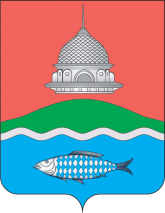 Татарстан РеспубликасыБөгелмә муниципальрайоны СоветыII чакырылыш423230, город Бугульма,               ул. Гафиатуллина, дом7           телефон: (85594) 4-25-00, 4-37-44423230, Бөгелмә шәһәре,Гафиятуллин урамы, 7нче йорт,телефон: (85594) 4-25-00, 4-37-4430 апреля 2015 года